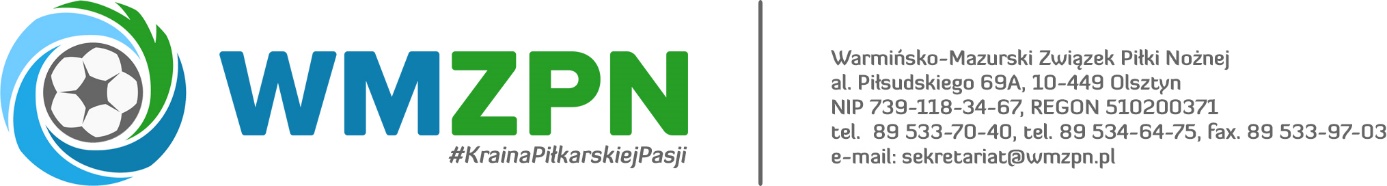 Olsztyn,  17 listopada 2021 rokuZIMOWY PUCHAR WOJEWÓDZTWAJUNIORÓW, JUNIORÓW MŁODSZYCH I TRAMPKARZYKOMUNIKAT NR 3W miesiącach zimowych Warmińsko-Mazurski Związek Piłki Nożnej organizuje zimowe rozgrywki dla juniorów, juniorów młodszych i trampkarzy na pełnowymiarowych sztucznych boiskach. Rozgrywki będą się odbywać osobno dla każdego z roczników:Junior (rocznik 2003 i młodsi) – 4 drużyny Junior Młodszy (rocznik 2005 i młodsi) – 7 drużyn Trampkarz (rocznik 2007 i młodsi) – 19 drużynRozgrywki odbędą się w formie turniejów rozgrywanych na pełnowymiarowych sztucznych boiskach. Rozgrywki zostały zaplanowane do rozegrania w listopadzie i grudniu 2021 roku. Okres po Nowym Roku pozostawiamy na turnieje klubowe oraz przygotowania do wiosennych rozgrywek trawiastych.Wstępne zgłoszenia do rozgrywek zimowych zostały przeprowadzone w czerwcu, przy zgłoszeniach na sezon  2021/22 i zostały uzupełnione w ostatnich dniach.Kluby chętne do organizacji turniejów prosimy o dokonanie rezerwacji boisk w terminach przewidzianych w  harmonogramie rozgrywek oraz zgłoszenie chęci organizacji turniejów na maila marcin.zylka@wmzpn.pl. Gospodarz turnieju musi zapewnić boisko pełnowymiarowe ze sztuczną nawierzchnią oraz opiekę medyczną. Sędziów wyznacza i opłaca WMZPN. DRUŻYNY ZGŁOSZONE DO ROZGRYWEK ZIMOWYCHJunior (rocznik 2003 i młodsi)TURNIEJ FINAŁOWY – 27 listopada g. 10:00ITS Jeziorak Iława (gospodarz)MKS Kaczkan Huragan MorągLUKS Wilczek WilkowoKKS Warmia OlsztynJunior Młodszy (rocznik 2005 i młodsi)Grupa półfinałowa 1 – 21 listopada g. 12:00ZKS Olimpia Elbląg (gospodarz)UKS Naki Olsztyn Czereś Sport OlsztynGrupa półfinałowa 2 – 21 listopada g. 14:00ITS Jeziorak IławaAP Ostróda (gospodarz)GKS Grunwald GierzwałdMKS DziałdowoTURNIEJ FINAŁOWY – 11 grudniaFinał z udziałem 4 drużyn – 2 najlepsze z grupy 1 i 2 najlepsze z grupy 2Trampkarz (rocznik 2007 i młodsi)Grupa ĆwIERĆfinałowa 1 – 20 listopada g. 10:00CWKS Vęgoria WęgorzewoLUKS Sport z Kulturą ZSO WydminyUKS SP Legia Bart Bartoszyce (gospodarz)Grupa ĆwIERĆfinałowa 2 – 20 listopada g. 10:00GKS Pisa Barczewo (gospodarz)UKS Mini Soccer Ac. Mrągowo UKS Frendo DywityGrupa ĆwIERĆfinałowa 3 – 20 listopada g. 15:00ZKS Olimpia Elbląg (gospodarz)ZKS Olimpia II ElblągAP Polonia 2018 PasłękGrupa ĆwIERĆfinałowa 4 – 20 listopada g. 10:00AP Ostróda Olimpia Olsztynek (gospodarz)MKS Kaczkan Huragan MorągGrupa ĆwIERĆfinałowa 5 – 20 listopada g. 9:00AP Goalmania DziałdowoKS Drwęca Nowe Miasto Lub. (gospodarz)SP Młode Lwy MszanowoGrupa ĆwIERĆfinałowa 6 – 19 listopada 19:00ITS Jeziorak Iława (gospodarz)KS Unia SuszLKS Płomień TurznicaGrupa ĆwIERĆfinałowa 7 – 21 listopada g. 9:30Syrena MłynaryNaki Olsztyn OKS Sokół Ostróda (gospodarz)TURNIEJ PÓŁFINAŁOWY – 28 listopadaDwie grupy złożone z mistrzów grup ćwierćfinałowych – jedna 3-drużynowa, druga 4-drużynowaTURNIEJ FINAŁOWY – 18 grudniaFinał z udziałem 4 drużyn – po 2 najlepsze drużyny z grup półfinałowych